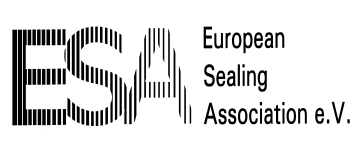 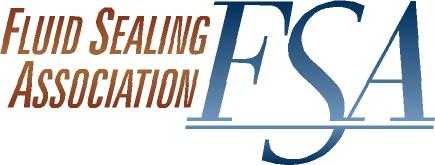 COMPRESSION PACKINGWORKING GROUPGo-to-Meeting ConferenceJanuary 7,2019Present:	Larry Sheffield – Inertech						larrysheffield@inertech.comHans Dekker – A.W. Chesterton					hans.dekker@chesterton.com 	Antonio Morales - Empak Spirotallic Mexicana SA DE CV		technology@empak.com.mxRon Frisard - A.W. Chesterton					Ron.Frisard@chesterton.com John Morton – John Crane						John.Morton@johncrane.co.uk David Mitchell – ESA							daemitch@btinternet.com   Patricia Pichardo – Spirotallic Mexicana SA DE CV			desarotecno@empak.com.mx Chris Boss - Garlock Sealing Technologies				chris.boss@garlock.comRalf Vogel – Burgmann Packing 					ralf.vogel@burgmannpackings.ie  Mandy Wittenberg – W.L. Gore					mwittenb@wlgore.com Greg Cole – A.W. Chesterton 					greg.cole@chesterton.com Henri Azibert - FSA		(603) 475-4335			henri@fluidsealing.comAbsent: Mike Kupin – Garlock Sealing Technologies				mike.kupin@garlock.comLinda Finnegan – New England Braiding				Linda@anti-keystone.comDavid Edwin Scott – ESA						david.edwinscott@europeansealing.comJim Drago - Garlock Sealing Technologies 				jim.drago@garlock.comMartin Coulthard – James Walker					martin.coulthard@jameswalker.bizJakub Marczyk – James Walker					jakub.marczyk@jameswalker.biz Greg Raty – Slade							graty@slade-inc.com Mark Richardson – James Walker					mark.richardson@jameswalker.bizLee Gillette – WL Gore						lgillett@wlgore.com María García Gorrichategui - Montero Fye S.A.			laboratorio@monterofye.com Mark Neal – ESA 							markneal@europeansealing.comThomas Jessup – EGC 						thomjessup@egc-ent.com 		Michael Hamoy – John Crane						Michael.Hamoy@johncrane.com Lewis Geoffrey – Dupont 						Geoff.Lewis@dupont.com Francesca Torriani - General Packing					francescatorriani@generalpacking.comRob Garlock – EGC							robertg@egc-ent.comLaverne Fernandes - Garlock Sealing Technologies 			laverne.fernandes@garlock.com Arthur Hernandez – Nippon Pillar					arthur.hernandez@nipponpillar.com Sylvia Pan – HP Materials Solution					span@hpmsgraphite.com Approval of AgendaHandbookReleasePosted on FSA website. ESA still has third edition – Ralf to check with Mark and David, Henri to send again as a reminder to MarkWrong cover in the FSA website for the 4th edition – Henri to send email to Hope.Sealing Sense Article announcing release will be appearing in the February editionStandards spreadsheet is also on the website – Need someone to own the spreadsheet - Ron will check for updates and turn into pdf for website postingJoint FSA ESA Projects-LCC Power consumption formulaDouble checking results and formulas - cost of effluent high $100 per 1000 gallons or 19.85 Euros/ m3 – Need to differentiate between packing flushing arrangements: flushing with bushing (high volume), flushing between packing (low volume), flow through flushing (high volume) - reference HI Slurry standard figures 12.3.8.3.1a & b & c. - Leakage factor imperial units for class 1 and 3 goes to 0 in assumptions effects heat generation and Ryan is looking into it Meeting with Mark Savage, Ron Frisard, Ryan Neris and Henri to go over spreadsheet.  Next meeting January 21, 2019, at 10:00 AM  Change of the LCC platform – No Schedule yet but John Crane has committed support Valve Packing Study CETIM prepared Spreadsheet – Need to make it a bit more user friendly - More tests with different variables – 2 graphite ring references with their associated installation procedures; 4 pressure levels: 20, 40, 60 & to 80 bar; 2 stem movement types: rotation & translation; 2 test for each configuration – Still need variation on installation procedure – question on working on more tests such as different types of packing – Presentation for Valve World 2018 – Hans listened to the presentation and not much new was there.  Hans will send presentation to Ralf/HenriESA – PD 002 (BS 4371)Draft number 5 completed - gaps concerning quality of packing – there is good information for graphite and carbon ––Specifics on quality packing for Vegetable fiber, aramid, Novoloid, etc. – Need to differentiate between poor quality packing and high-performance ones – Some information received but still need more needed – Discussed at ESA meeting – Associate members can bring details for PTFE on yarn and dispersions and also need test method – Some ESA members Lanzing, W.L. Gore, Teadit, Fiberline, have info on PTFE -  Anything on PTFE quality would be most usefulK Factor study/ASTM WK 56884Ron to follow up such as possible joint study or webinar on anti-seize for packing and gaskets – Need to find out who is on the committee - Ron got a hold of Tom Blake (possibility of joining FSA) – OngoingEducation projects.FSA Webinar(s) Series on bolt lubrication - In progress envision two parts, K factors, trying to get Jet Lube involved - Ron to follow up – possibly schedule for the second quarter Use new handbook to base webinars – Idea to do a series now that the manual is released – to be organized in a couple of months – do a three- or four-part series – goal middle of February, March and April, and also record them – Looking for volunteer to be a co-host – one or two hours to prepare – Volunteers?  Greg Cole – Chris Boss also interested (did one with Phil before) – Ron to organizeESA Packing training material ESA working on the animations and voice overDelivery/platform method on new website with new software tools - PowerPoint conversion still in process – convert to video and then uploading the video, so it is lengthy – First piece is done and scheduled to be live by now - platform is there and can also be used for other projects with more possibilities that just using PowerPoint, it is a free program to enroll in – When active make sure there is link from FSA website – Need additional pictures - Expansion joint photo badly needed by DavidKnowledgeBaseSealing Sense Articles Repository Active. Linda volunteered to be responsible for Packing articles.  Folder set up on SharePoint to gather material – Topic list started by Linda –discussed format at the Annual Meeting – Could use Word documents or PowerPoint Presentations – PowerPoint presentations can be used for webinars, so they have dual purpose and use – Break down into chapters just using pdf and can also add PowerPoints used for webinars – Ron to start breaking down the chapters in pdf – contact Henri for process if need helpESA Participation – Right now focusing on own website and training material and including existing publicationsStandards & RegulationsSpreadsheet updates – Ron to head up – Division Chair responsibility to update – use notes to check for updatesAPI 622 – 640 - 641- 602 - 623 –  621 - 608622 – 1/8” cross section – 100 PPM no adjustments – 624 refers to 622 - 3rd edition – published Oct 2018 – Question as to whether API 602 which is normally 1/8” cross section require new testing Section? 4.3.2.2 extension cover ¼” and above API 621 valve reconditioning 4th edition published Oct 2018API 623 Steel Globe valves - extension till 2020 - 1st ballot 131 comments – finalizing 2d ballot documentAPI 624 testing of rising stem valves for fugitive emissions – First edition published Feb 2014 - Extension till Feb 2021 – TF meetingWhen specified packing other than 622 for elevated temperatures such as mica based packing, end user may specify alternative packing not tested per 622Discussion on testing at 750F as the next step.  For 1000F would need heliumDiscussion API 624 compliance is limited to test temperature – Other option: for temperatures beyond API 624 end user may specify packing or manufacturer to ensure that temperature is within the limit of API 624 - Add packing stress same as what was used in 622 for what valves are covered under the qualification extension, in addition to same type of packing (Section 11.1) - Need performance requirement of latest edition of API  622 for extension of qualification (100 ppm no adjustment) –Options of going to higher temperature – what would the next level after 500 F? would it be 700F? Possibility to heat up with nitrogen to temp, cool down and then introduce methane to test leakage.  With this system could even go to 1000F  API 641 Type testing of quarter turn valves for fugitive emissions 1st edition out 10/20166FA Fire Test committee – Using API 607 (Valve test) for packing should be good 589 has not been reissued and is not recognized by API – Only 607 is current - API 607 Fire test for ¼ turn valves and valves equipped with nonmetallic seats – 6th edition published 9/2016API 600 Gate valves 13th edition published 2015 - Added nickel alloy and other high alloy - Max clearance requirement between wedge/disk guides and body guides – Concern about valves capable of operating at 1000F but API 624 and 622 limited testing at 500F – (problem with PTFE)ISO 15848 – no activity – TaLuft modified fall 2018 and point to 15848 (draft issued last June) – TaLuft certificate existing will still be valid but new testing will be to 15848 – that is only for valves and not packing – some extension for temperatures and pressure classes – discussion on different material – Keep monitoring expected release of new TaLuft sometime this year – At annual meeting some of the members are on the committees and can give updates.  There is also a transition period before the new legislation appliesEN 16752 – no activityEmission RegulationMexico issued draft of methane and hydrocarbon rule – Comments prepared for FSA response – translated and filed with the Mexican Government – Waiting for release – Antonio to monitor and waiting for decision from new government  IED (Industrial Emissions Directive) BATIS (Best Available Techniques Information System) and Brefs – SEALING DEVICES REDUCTION OF FUGITIVE EMISSIONS DOCUMENT – final draft prepared by David Mitchell – close to be publication.  Waiting for illustrations in expansion Joints section – but everything ready to go – finalizing nowEPA Rule on Methane still in effect States action monitoringPennsylvania (permit rule went into effect August 8), Colorado, Wyoming – Ohio EPA DAPC Rulemaking - New Oil & Gas Industry Rules - Requesting Stakeholder InputCalifornia Governor Jerry Brown signed new renewable energy mandate that by 2025, 50% of all power will be derived from renewable sources, and 60% by 2030.Canada rule –issued on May 9, 2018 http://laws-lois.justice.gc.ca/PDF/SOR-2018-66.pdf  - Focus on LDAR program starting page 28Alberta proposed regulation http://www.aer.ca/documents/directives/Directive060_Draft.pdf - comments submitted on May 28, 2018 – Fugitive leaks exception at 10,000 ppmv, argued for 500 ppmv – No activity or response at this point WTO EGA Tariff trade wars – Problems on the horizon – confusion is dominant – Mexico and Canada trade treaties completed – No details yet - tariffs on steel and aluminum still in effect – FSA CEOs want this to be on Government Affairs agenda due to its damaging effects – FSA president to send letter to Wilbur Ross, United States Secretary of Commerce.  Meeting between US and China coming up BrexitStalemate – No deal currently – Origin marking issue - Depends on Parliamentary vote which is expected to be defeatedEU Drinking water standards – EDW very active – Issue with relying on the Construction Product Regulation which does not address pumps or seals – European Parliament has published report in favor of one uniform test– EDW very active and published a paper questioning the new approach – 10-member states report also issued saying the same thing in favor of following the EDW proposal.  Encouraging but no formal decision yet – keep monitoringFood contact Graphite – EC 1935/2004: Follow German regulation and declare compliance from ESA - Schunk Conducting migration test with also MAMAT involved – On-going activity for testingEPA Clean Water – No actionPFOA ContaminationEPA label PFAS 'hazardous' (polyfluoroalkyl substances) at National Leadership Summit and effort to designate PFOA and PFOS as “hazardous substances”.2020 regulation will list this as an SVHC with an acceptable threshold of 20ppb:  http://www.sgs.com/en/news/2017/06/safeguards-09717-eu-regulates-pfoa-and-related-substances-under-reachLower quality packing may have high PFOA contentWhite paper on FSA and ESA packing not containing PFOA and PFOS, at least below a threshold following REACH regulations with limits of 25 ppb – question of what amount actually is in the “PFOA free” dispersions – amount in packing vs. dispersion – Would need data – Daikin may have information – Bring it up to Government affairs? Larry checked Production says PFOA free, but the question is quantification in ppb - Mandy to ask CarlOtherPublicationsSealing Sense ArticlesCompression Packing Handbook release - Due December 1, 2018.  Sent to editors Interview with Pumps and Systems on state of the Industry for January – Sherwin Damdar of Garlock volunteered – Feedback?622 Standard Update- (Thom Jessup) due 3/1/19 confirm?Need topics and volunteers for 7/1/19 and 11/1/19 – Fire Test Standards- Matt Wasielewski - End of Year once 6FA progresses?OtherPump Engineer Chemical EngineeringBICFlow controlKCI Valve WorldOutreach Projects  Fluor/Canada – Not active VMA – No updateA&M Pump Show – Abstract review – very full program next yearHI Guide books recommendation – Mechanical Seal handbook update - Commercial Buildings, packing write-up – Slurry Webinar – Condition Monitoring for rotary pumps – Engineering Data Book – Variable Speed Drive Webinar – MS handbook update and revise packing power consumptionCo-location for the Fall of 2019 in Pittsburg PAValve World America 2019Industrial Valve Summit 22/23 May 2019 in Bergamo – David invited to Advisory Board – Limited presentations new format – papers to be published – limited number presented in the plenary session – https://www.industrialvalvesummit.com/wp-content/uploads/2018/09/Call-For-Papers-4-sett-2018-1.pdf API API 682 Meeting at Refining meeting and regular conference calls startedFall 18 Refining Meeting – Issue with higher temperature testing and safety with methanePower Gen – no planChinese Packing and Gasket Association – Keep channels open Indian Sealing Association – MonitorSTLE – BHRG David to monitor FLMUG – MUGAUG – EPRI – Meeting second week of January report from Greg possiblyValve World – CETIM Presentation – Hans report to the groupPump Summit with Valve World cancelled New BusinessMembershipDaikin – Ron to contact Steve Boss of SGL indicated intention to rejoin at beginning of next year.  Need to follow upNext SessionFebruary 4, 2019, 9:00 AM ESTAdjournhva 01/07/2019